Capture Solutions Graphics Assets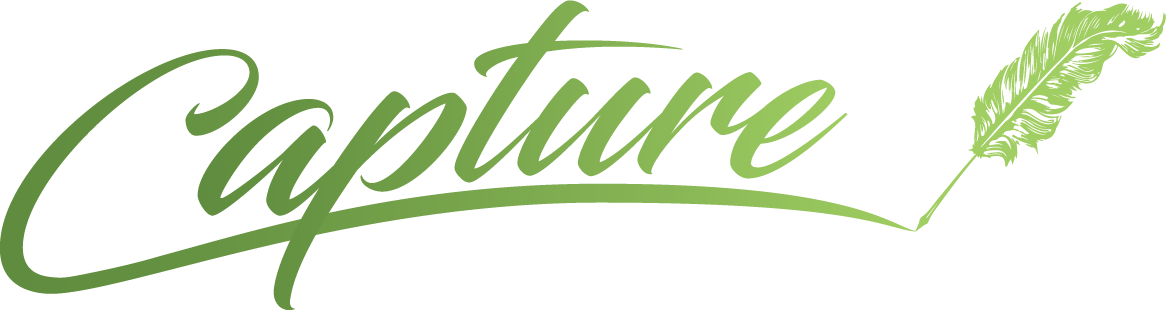 Primary LogoSecondary Logo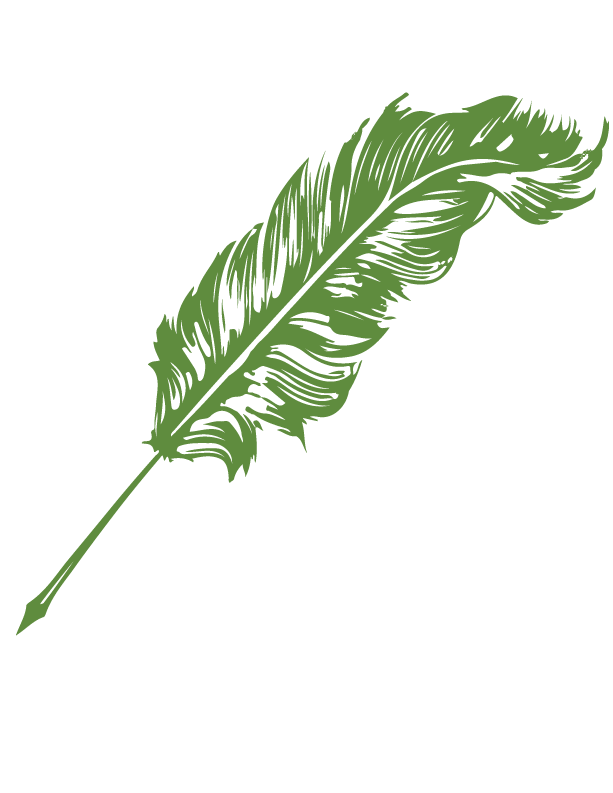 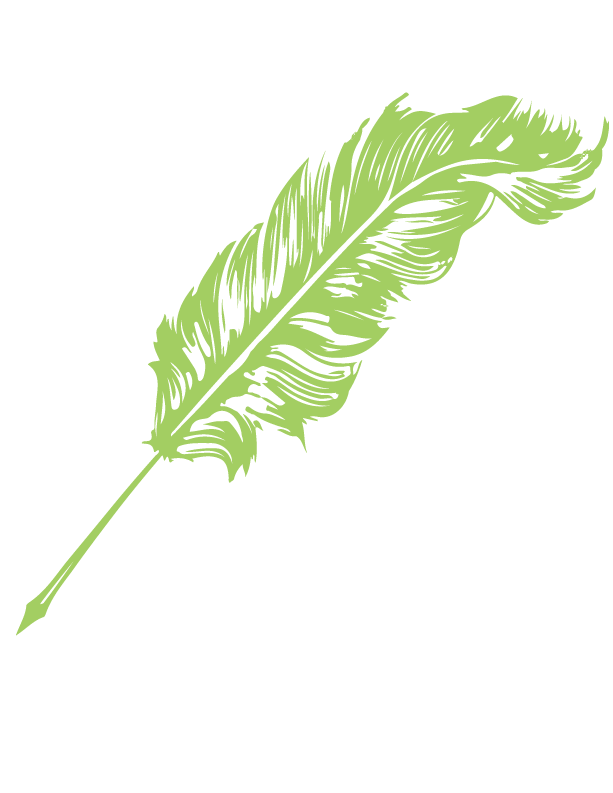 